T.C.TOROSLAR KAYMAKAMLIĞIATATÜRK MESLEKİ VE TEKNİK ANADOLU LİSESİ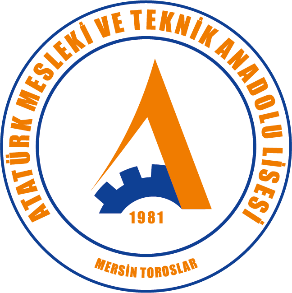 2023-2024EĞİTİM ÖĞRETİM YILIYILLIK ÇALIŞMA PLANI2023EYLÜLKUTLANACAK GÜN VE HAFTALAR1-Dünya Barış Günü (1 Eylül)
2-Dünya Turizm Günü (27 Eylül)
3-Gaziler Günü (19 Eylül)
4-İlköğretim Haftası (Okulların Açıldığı İlk Hafta)
5-Türk Dil Bayramı (26 Eylül)
6-Yangından Korunma Haftası (İtfaiyecilik Haftası) (25 Eylül - 1 Ekim) YÖNETİM ÇALIŞMALARI1-      Öğrenci kayıtlarının takip ve kontrolü2-      Okulun temizlik işlerinin yapılarak sınıfların hazır duruma getirilmesi,3-      Ders araç- gereçlerinin kontrol edilip eksikliklerinin giderilmesi,4-      Okul bahçesi düzenleme çalışmaları5-      4 Eylül Öğretmenlerin göreve başlaması ve 4-8 Eylül mesleki çalışmalar6-      Öğretmenler Kurulu Toplantısı7-      Zümre öğretmenler kurulu toplantıları8-      Sorumluluk sınav program hazırlanması9-      Nöbet çizelgesinin hazırlanması ve öğretmenlere tebliğ edilmesi,10-  Okulun açılış töreni hazırlıkları11-  Görev tebliğlerinin hazırlanıp tebliğ edilmesi,12-  Ek Ders Ücret Onayının hazırlanması,13-  Ek derslerin yapılması ve sisteme girilmesi 14-  Okul Temizlik Planının oluşturulması,15-  Bina yangın ve ikaz alarm tesisatının çalışma durumunun kontrol edilmesi16-  Elektrik, su, Telefon ve Adsl Faturalarının Ödenek Modülüne İşlemesi17-  Kademe terfi, maaş değişikliği kontrolü18-  Tamgün tamyıl oluru alınması 19-  Güvenlik yazısı yazılması20-  Öğrencilerin sigorta girişlerinin yapılması21-  İstatistik Ve Sosyal Etkinlik Dosyasının Güncellenmesi22-  Sosyal etkinlik yıllık planı hazırlanmasıEĞİTİM ÖĞRETİM ÇALIŞMALARI1-   9.Sınıfabaşlayacak olan öğrencilerin uyum eğitimleri,2-   Ders kitaplarının öğrencilere dağıtılması,3-   Ders ve yoklama defterlerinin temin edilmesi,4-   Öğrenci Kulüplerinin oluşturulup kulüplere öğrenci seçilmesi,5-   Ders programlarının hazırlanması ve E-Okul Modülüne işlenmesi,6-   Yıllık Planların hazırlanması ve imzaya sunulması,7-   İstatistik Ve Sosyal Etkinlik Dosyasının Güncellenmesi8-   İşletmlerin E-okul modülüne işlenmesiEKİMKUTLANACAK GÜN VE HAFTALAR1.       24 Ekim - 29 Ekim Kızılay Haftası.2.       29 Ekim Cumhuriyet BayramıYÖNETİM ÇALIŞMALARI1-      Norm kadro, MEİS işlemlerinin yapılması, 2-      Kalorifer bacalarının temizliğinin yapılması, 3-      Devamsızlık yapan öğrencilerin velilerine bildirilmesi,4-      Personel devam-devamsızlıklarının işlenmesi, 5-      Devam-devamsızlık çizelgesinin gönderilmesi, 6-      Okul internet sayfasının hazırlanması,7-      Okul Sivil Savunma ve sabotaj planlarının güncellenmesi,8-      Yangın tüplerinin bakımı ve kontrolü9-      Yardıma muhtaç öğrenciler ile ilgili çalışmaların yapılması,10-  E-Okul Öğrenci bilgilerinin güncellenmesi,11-  Ekderslerin yapılması ve sisteme girilmesi12-  Kantin denetiminin yapılması,13-  Taşınır Zimmetlerinin yapılması,14-  Taşınır dönem sonu raporlarının Taşınır Kayıt Yönetimi Sisteminden alınması,15-  Toplam Kalite Kurulunun oluşturulması ve faaliyetlerinin yürütülmesi,16-  İş güvenliği ve Sağlığı Ekibinin kurulması ve17-  faaliyetlerinin yürütülmesi,18-  Elektrik, su, Telefon ve Adsl Faturalarının Ödenek Modülüne İşlemesi19-   Kademe terfi, maaş değişikliği kontrolüEĞİTİM ÖĞRETİM ÇALIŞMALARI1-             Kutlanacak gün ve haftaların hazırlıkları2-             Okul Aile Birliği ve Veli Toplantısının yapılması.3-             28-29 Ekim Cumhuriyet Bayramı hazırlıkları.4-             Bep Biriminin oluşturulması ve BEP planlarının hazırlanması5-             Okul Rehberlik ve Psikolojik Danışma Hizmetleri Yürütme komisyonun oluşturulması ve ilk toplantısının yapılması,6-             Okul rehberlik çerçeve planı, şiddeteylem planı ve sınıf rehberlik çerçeve planlarının hazırlanması,7-             Sınıf Haritası belirleme formlarının doldurulması,8-             Dönem içi yapılacak iş ve işlemlerin tebliğ edilmesi,9-             Hijyen eğitimi10-       Sosyal etkinlik kurulunun toplantısının yapılması,11-       Değerler Eğitimi ile ilgili etkinlikler12-       Özdeğerlendirme Çalışmaları      13-   İstatistik Ve Sosyal Etkinlik Dosyasının GüncellenmesiKASIMKUTLANACAK GÜN VE HAFTALAR1.       29 Ekim 04 Kasım Kızılay haftası.2.       10 -14 Kasım Atatürk Haftası.3.       Afet Eğitimi Hazırlık Günü (12 Kasım)4.       24 Kasım Öğretmenler Günü.YÖNETİM ÇALIŞMALARI1-      Ders denetimlerinin yapılması,2-      Devamsız öğrencilerin velilerine bildirilmesi,3-      Personel devam-devamsızlıklarının işlenmesi,4-      E-okul sisteminin etkili kontrolü, 5-      Mebbis bilgilerinin kontrolü,6-      Okul Öğrenci Meclisi Kasım Ayı toplantısının yapılması,7-      Kantin Denetiminin yapılması, 8-      E-Okul Öğrenci Fotoğraflarının eklenmesi ve güncellenmesi,9-      Ek derslerin yapılması ve sisteme girilmesi,10-  Elektrik, su, Telefon ve Adsl Faturalarının Ödenek Modülüne İşlemesi11-  Kademe terfi, maaş değişikliği kontrolü,12- 13-17 KASIM 2024 Ara Tatil       13- Sınıf şube öğretmenler kurulu toplantıları 122 Kasım 2024EĞİTİM ÖĞRETİM ÇALIŞMALARIKutlanacak gün ve haftaların hazırlıkları,13-17 KASIM 2024 Ara Tatil     2-             10 Kasım Atatürk’ü Anma Töreni,   3-             24  Kasım Öğretmenler Günü hazırlıkları,   4-             Rehberlik çalışmalarının kontrol edilmesi,   5-             Öğrencileri tanımaya yönelik veli ziyaretlerinin yapılması,   6-             Ana-baba eğitimi semineri,   7-             Sportif ve sosyal faaliyetlerin izlenmesi,   8-   Değerler Eğitimi ile ilgili etkinlikler,   9-    İstatistik Ve Sosyal Etkinlik öz değerlendirme  Dosyalarının GüncellenmesiARALIKKUTLANACAK GÜN VE HAFTALAR3 Aralık: Dünya Engelliler Günü4 Aralık: Dünya Madenciler Günü5 Aralık: Kadın Hakları Günü10 Aralık gününü içine alan hafta: İnsan Hakları ve Demokrasi Haftası10 Aralık: Dünya İnsan Hakları Günü12 – 18 Aralık: Tutum, Yatırım ve Türk Malları (Yerli Malı) Haftası20 – 27 Aralık: Mehmet Akif Ersoy'u Anma HaftasıYÖNETİM ÇALIŞMALARI1-             Devamsız öğrencilerin Velilerine bildirilmesi2-             Demirbaş eşyanın sayımının yapılarak düşülecek eşyanın tespit edilmesi3-             Taşınır mal sayım tutanaklarının Milli Eğitim Müdürlüğüne gönderilmesi4-             TEFBİS işlemlerinin bitirilmesi,5-             Taşınır dönem sonu raporunun Taşınır Kayıt Yönetim Sisteminden alınması,6-             2023 yılı desimal dosya ve defterlerinin kapanması-kaldırılması7-             Ekderslerin yapılması ve sisteme girilmesi8-             Kantin denetiminin yapılması,     9-             Kademe terfi, maaş değişikliği kontrolü    10- Okul-Aile Birliği Gelir-Gider raporunun ilan edilmesi,   11- Elektrik, su, Telefon ve Adsl Faturalarının Ödenek Modülüne İşlemesiEĞİTİM ÖĞRETİM ÇALIŞMALARI1- Sosyal Etkinlikler çalışmalarının izlenmesi.2- Belirli gün ve haftalarla ilgili çalışmaların takip edilmesi.3-  Öğrenci kurulu çalışmalarının kontrol edilmesi4-   Şiddet Eylem Planı raporunun RAM’a gönderilmesi,5- Değerler Eğitimi ile ilgili etkinlikler İstatistik Ve Sosyal Etkinlik Dosyasının GüncellenmesiOCAKKUTLANACAK GÜN VE HAFTALAR1 Ocak: Yeni YılOcak Ayının ilk haftası: Veremle Savaş Eğitimi Haftası10 Ocak: Gazeteciler GünüOcak ayının 2. Haftası: Enerji Tasarrufu Günü26 Ocak: Dünya Gümrük GünüYÖNETİM ÇALIŞMALARI1-             Gelen-Giden Evrak Defterinin kapatılarak onaylanması, 01/01/20242-             Desimal Dosyaların yenilenmesi, eskilerin arşivlenmesi. 01-05/01/20243-             Not çizelgelerinin hazırlanması 9-14 Ocak4-             Kırtasiye ihtiyaçlarının temin edilmesi5-             Karne, takdir, teşekkür belgelerinin hazırlanması6-             Devam-devamsızlık çizelgesinin gönderilmesi7-             Düşümü yapılacak taşınırlara onay alınması8-             Yeni mali yılı ekders ücret onaylarının alınması9-             Sınıf ve bölümlerin taşınır listelerinin yenilenmesi10-       E-okul not girişi işlemlerinin tamamlanması11-       Okulun genel temizliği ve 2.döneme hazırlanması12-       Ekderslerin yapılması ve sisteme girilmesi13-       Kademe terfi, maaş değişikliği kontrolü,14-       Elektrik, su, Telefon ve Adsl Faturalarının Ödenek Modülüne İşlemesi           15-Okul-Aile Birliği gelir-gider raporunun ilan edilmesi,EĞİTİM ÖĞRETİM ÇALIŞMALARI1-             Kutlanacak gün ve haftaların takibi. 2-       22 Ocak 2024 - 02 Şubat 2024 Yarıyıl Tatili3-             Karnelerin ve Okul Öncesi Gelişim Raporlarının hazırlanması ve dağıtılması, 4-             Okul genel temizliği ile boya ve badana işlerinin yapılması, 5-             İstatistik Ve Sosyal Etkinlik ve öz değerlendirme  Dosyalarının GüncellenmesiŞUBATKUTLANACAK GÜN VE HAFTALAR           1- 28 Şubat Sivil Savunma günü.YÖNETİM ÇALIŞMALARI1.       Okulun genel temizliğinin yapılması,2.       Nöbet çizelgesinin hazırlanması,3.       05 Şubat 2024 İkinci Döneminin başlaması,4.       05 Şubat 2024 II. Dönem Başı Öğretmenler Kurulu Toplantısı,5.       Seçmeli ders belirlemesi 05-09 /02/20246.       Sorumluluk sınavları 05-09/02/ 20247.       Zümre toplantıları 05-06/2/20248.       Zümre başkanlar kurul 08/02/20249.       Ek Ders Ücret Onay ÇizelgesininHazırlanması ve onaya gönderilmesi,10.    Sınıflarda ihtiyaç duyulan araç-gereçlerin temin edilmesi,11.    Personel devam takibinin yapılması,12.    Öğrencilerin devam takibi,13.    Devam-devamsızlık çizelgesinin gönderilmesi,14.    İkaz-alarm Tatbikatının yapılması (28 Şubat)15.    Binanın temizliğinin yapılması, bacaların temizliğinin yapılması,16.    Okul aile birliği yönetim kurulu toplantısı,17.    Stratejik plan revize çalışmaları,18.    Ekderslerin yapılması ve sisteme girilmesi19.    Elektrik, su, Telefon ve Adsl Faturalarının Ödenek Modülüne İşlemesi20.    Kademe terfi, maaş değişikliği kontrolü,EĞİTİM ÖĞRETİM ÇALIŞMALARI1-             Eksik araç ve gereçlerin tespiti ve temini,2-             Kutlanacak gün ve haftaların takibi.3-             Okul Rehberlik ve Psikolojik Danışma Hizmetleri Yürütme toplantısının yapılması,4-             Sosyal etkinlikler kurulu 2. Dönem toplantısının yapılması,5-             BEP yürütme komisyonu 2. Dönem toplantısının yapılması,6-             E-Okul öğrenci dosyaların güncellenmesi.7-             Öğrenci başarısızlıklarının değerlendirilmesi, başarıyı artırıcı önlemlerin alınması.   8-       Sınıf veli toplantılarının yapılması,                    9-   İstatistik Ve Sosyal Etkinlik Dosyasının Güncellenmesi,MARTKUTLANACAK GÜN VE HAFTALAR1.       02-06 Mart Yeşilay Haftası.2.       12 Mart İstiklal Marşı’nın Kab. ve M. A. Ersoy’u An. Günü3.       18 Mart Çanakkale Şehitlerini Anma Günü.4.       23-27 Mart Orman Haftası.                  5.     31 Mart Kütüphaneler Haftası.YÖNETİM ÇALIŞMALARI1.       Okul Bahçesine fidan dikimi,2.       Personel devam takibi,       3.       Personel devam takibinin yapılması,4.        Öğrencilerin devam takibi,5.       Devam-devamsızlık çizelgesinin gönderilmesi,6.       Personel tahliye tatbikatlarının yapılması(1-7 Mart deprem haftası),7.       Velilere yönelik tanıtım çalışmaları,8.       Okul internet sayfasının hazırlanması,9.       Kantin denetiminin yapılması,10.   Okul personeli için sosyal-kültürel faaliyetlerin planlanması,11.   Ek derslerin yapılması ve sisteme girilmesi,12.   Kademe terfi, maaş değişikliği kontrolü,13.   Elektrik, su, Telefon ve Adsl Faturalarının14.   Ödenek Modülüne İşlemesi15.   2024-2025 Eğitim Öğretim Yılı Yaz Döneminde Staj Görecek Öğrencilerin İş Yeri Planlaması (1O.ve 11Sınıflar) 25 Mart -05 Nisan 2024EĞİTİM ÖĞRETİM ÇALIŞMALARI1-    Kutlanacak gün ve haftaların takibi. 2-   Orman Haftasında Ağaçlandırma çalışmaları yapma.3-  18-22 Mart Türk Dünyası ve Toplulukları Haftası. (Nevruz) Kutlanması.4- İstatistik, öz değerlendirme Ve Sosyal Etkinlik Dosyasının Güncellenmesi           5- 8 Yıla Bir Kademe uygulaması kapsamında kademe/derece ilerlemesi alacak personelin bildirilmesi,NİSANKUTLANACAK GÜN VE HAFTALAR1. Turizm Haftası (15 -22 Nisan) 2. 23 Nisan Ulusal Egemenlik ve Çocuk Bayramı 3. Ramazan BayramıYÖNETİM ÇALIŞMALARI1-2023-2024 öğretim yılı işletmelerde beceri eğitim planlanması 01/04/20242- Bahçede düzenleme çalışması yapılması,3- Sağlık haftası nedeniyle Sağlık Ocağı ile işbirliği yapılarak sağlık taraması yapılması,4- Devamsız öğrencilerin velilerine bildirilmesi5- Personel devam takibi,6- Okul-Aile Birliği Gelir-Gider raporunun ilan edilmesi,7- Devam-devamsızlık çizelgesinin gönderilmesi,8- Kantin denetiminin yapılması,9- Taşınır dönem sonu raporunun Taşınır Kayıt Yönetim Sisteminden alınması,10- Ekderslerin yapılması ve sisteme girilmesi,11- Kademe terfi, maaş değişikliği kontrolü,12- Elektrik, su, Telefon ve Adsl Faturalarının Ödenek Modülüne İşlemesi13- 8-12/04/2024 ara tatil14- Şube öğretmenler kurulu 17/04/2024EĞİTİM ÖĞRETİM ÇALIŞMALARI1-             8-12/04/2024 ara tatil2-             Şube öğretmenler kurulu 17/04/20243-             Kutlanacak gün ve haftaların takibi,4-             İstatistik ,öz değerlendirme Ve Sosyal Etkinlik Dosyasının Güncellenmesi5-        Ramazan Bayramı (09-12 Nisan 2024)MAYISKUTLANACAK GÜN VE HAFTALAR1-             1 Mayıs Emek ve Dayanışma Günü2-             06-10 Mayıs Trafik ve İlkyardım Haftası. 3-             Anneler Günü (Mayıs ayının 2. Pazar günü)4-             19 Mayıs Gençlik ve spor BayramıYÖNETİM ÇALIŞMALARI1- Ders denetimlerinin yapılması 2- Gelen yazılara cevap verilmesi, 3- Personel devam takibinin yapılması 4- Devamsız öğrencilerin velilerine bildirilmesi, 5- Devam-devamsızlık çizelgesinin gönderilmesi, 6- Kantin denetiminin yapılması, 7- Personel, veli ve öğrenci memnuniyet anketlerinin yapılması, 8- Ekderslerin yapılması ve sisteme girilmesi, 9- Okul memnuniyet anketlerinin uygulanması, 10- Kademe terfi, maaş değişikliği kontrolü, 11-Elektrik, su, Telefon ve Adsl Faturalarının Ödenek Modülüne İşlemesi 12-Alan Zümrelerince 2023-2024 eğitim öğretim yılında işletme planlarının okul müdürlüğüne onaya sunulması 31/05/2024EĞİTİM ÖĞRETİM ÇALIŞMALARI1-  Alan tanıtımları Yılsonu programı ve sergi hazırlıkları, 2- 19Mayıs Atatürk’ü Anma Gençlik ve Spor bayramı, 3- Kutlanacak gün ve haftaların takibi, 4- Başarısız olan öğrencilerle ilgili veli ve öğretmenlerle toplantı yapılması, 5- Sportif ve sosyal faaliyetlerin izlenmesi, 6-İstatistik Ve Sosyal Etkinlik Dosyasının Güncellenmesi HAZİRANKUTLANACAK GÜN VE HAFTALAR1. 10–14 Haziran Çevre Koruma Haftası. YÖNETİM ÇALIŞMALARI1- E-okul not girişi işlemlerinin tamamlanması, 2- Sınıf geçme, not çizelgeleri, karne, teşekkür, takdir temin edilmesi, 3- Sınıflarında dereceye giren öğrencilerin hediyelerinin hazırlanması, 4- Sınıf geçme defterlerinin hazırlanarak kontrollerinin yapılması, 5- Karnelerin hazırlanması, 6- Öğretmenlerden sınıf ve öğretmen not çizelgelerinin teslim alınması, 7- Sınıf kitaplıklarına verilen kitapların teslim alınması, 8- Yılsonu seminer çalışma planının hazırlanması, 9- Yılsonu Sosyal Etkinlikler ve rehberlik çalışma raporlarının alınması, 10- Öğretmen Adreslerinin alınması, 11- Yazılı kâğıtları, sınıf defterleri vb. teslim alınması, 12- Yılsonu istatistikî bilgi formlarının hazırlanması, 13- Kademe terfi, maaş değişikliği kontrolü, 14Personel izin sıra çizelgesinin hazırlanması,15-Elektrik, su, Telefon ve Adsl Faturalarının Ödenek Modülüne İşlemesi16- 2024-2025 Eğitim Öğretim Yılı İçin, Alan Zümre Öğretmenlerince, Staj veya Yaz Uygulamasını Okulda ve İşletmelerde Yapacak öğrencilerin ilanı 03 Haziran 202417-Sorumluluk sınavları 17-21 Haziran 202418-Yılsonu beceri sınav toplantısı 17/06/202419-Beceri sınavları 11-12/06/202420-Eğitim öğretimin sona ermesi 14/06/2024EĞİTİM ÖĞRETİM ÇALIŞMALARI1- Yıl Sonu Öğretmenler Kurulu Toplantısı, 2- 17-28 Haziran Mesleki Çalışmalar, 3- Sınıf Tekrarı Yapmasına karar verilen öğrencilerin velilerine durumlarının bildirilmesi, 4- Kulüp çalışmaları sene sonu faaliyet raporlarının hazırlanması, 5- Ders kesim raporlarının teslim alınması, 6- Rehberlik yürütme kurulunun yılsonu toplantısı, 7- Rehberlik ve psikolojik danışma hizmetleri çalışma raporunun hazırlanarak Ram’a gönderilmesi, 8- Şiddeti önleme eylem planını raporunun hazırlanarak Ram’a gönderilmesi, 9- BEP yürütme kurulu yılsonu toplantısının yapılması, 10- İstatistik Ve Sosyal Etkinlik Dosyasının Güncellenmesi 11-zümre toplantıları 24-25 Haziran 202412- 15-19 Haziran 2024 Kurban Bayramı